PLANEJAMENTO DO TRABALHO PEDAGÓGICO ESCOLA MUNICIPAL “FARID SALOMÃO”PROFESSORA: GEÓRGIA MARTINS / “1º ANO B”PERÍODO: De 08/06/2020 a 12/06/2020Atividade Domiciliar Sob Decreto Estadual 64.862/20 e Decreto Municipal 1.852, 16/03/2020Correção das atividades da semana de 1 a 3/6/2020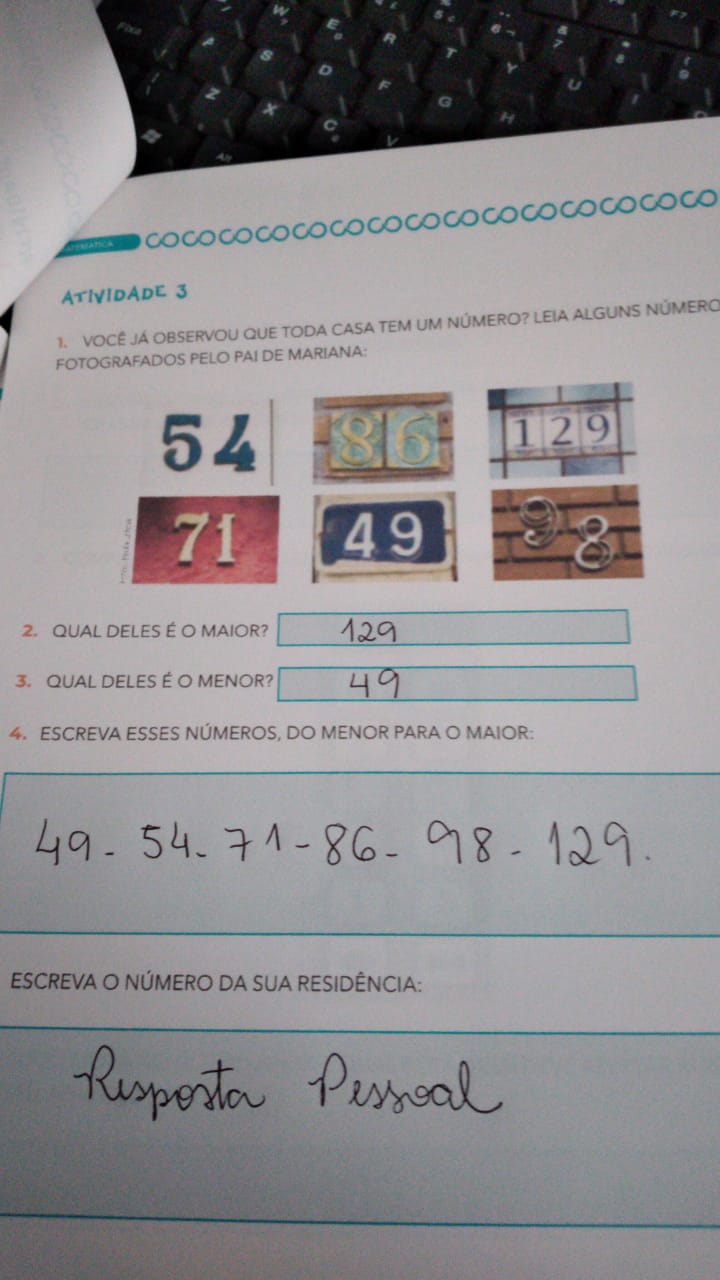 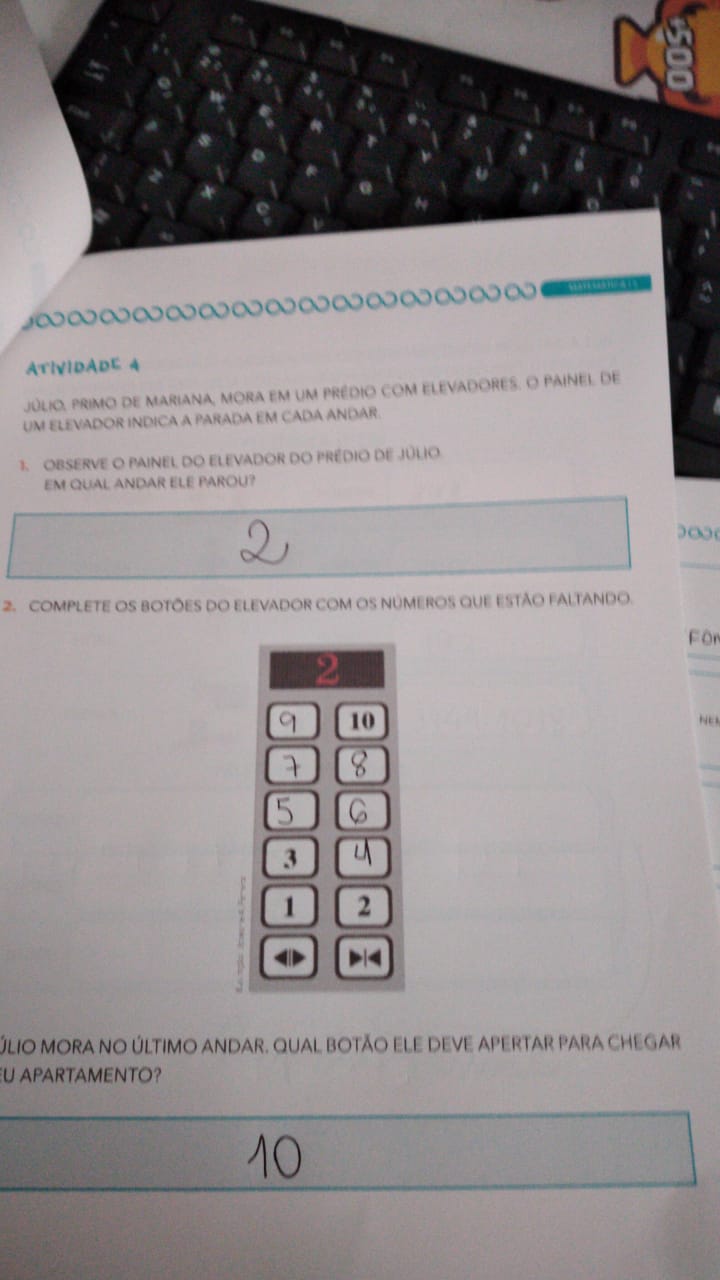 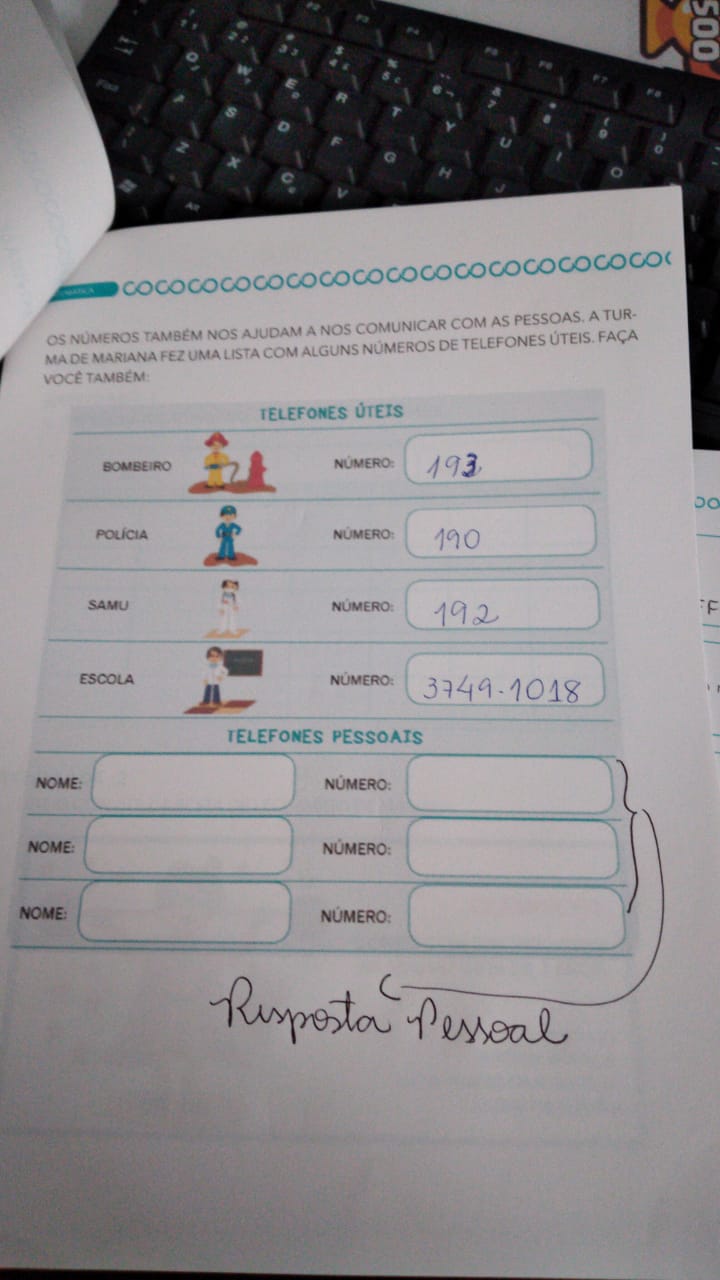 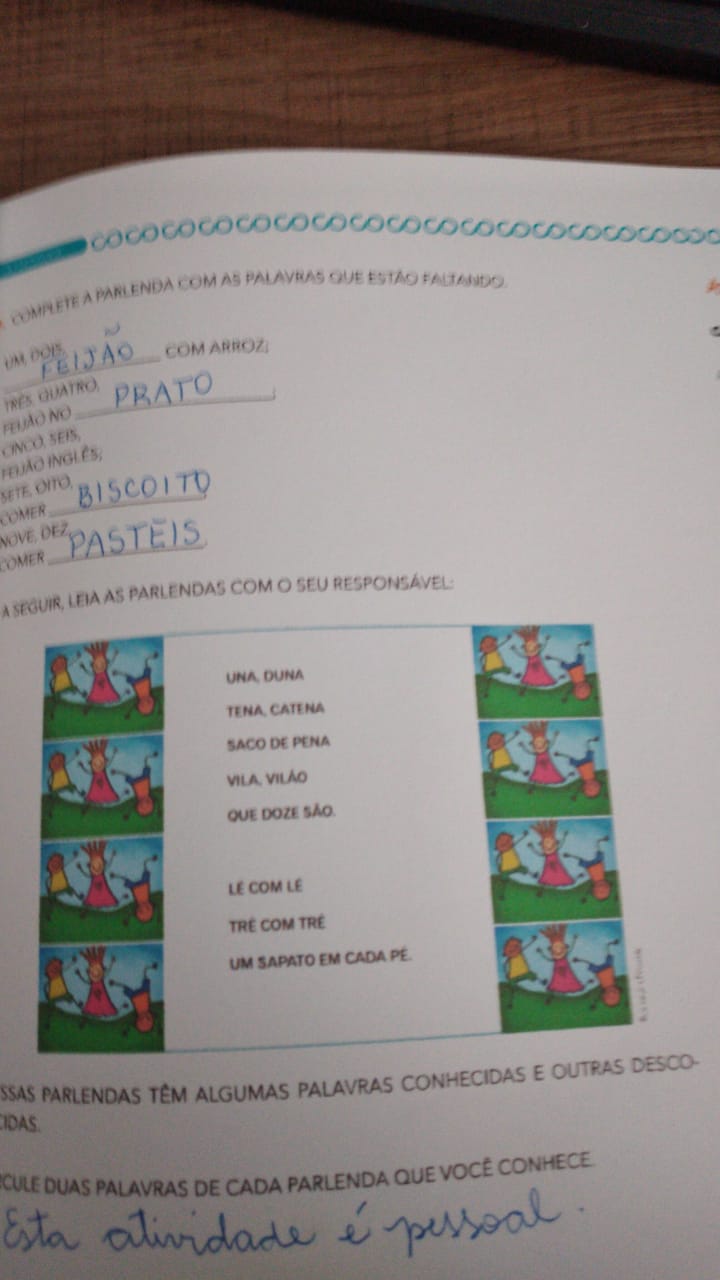 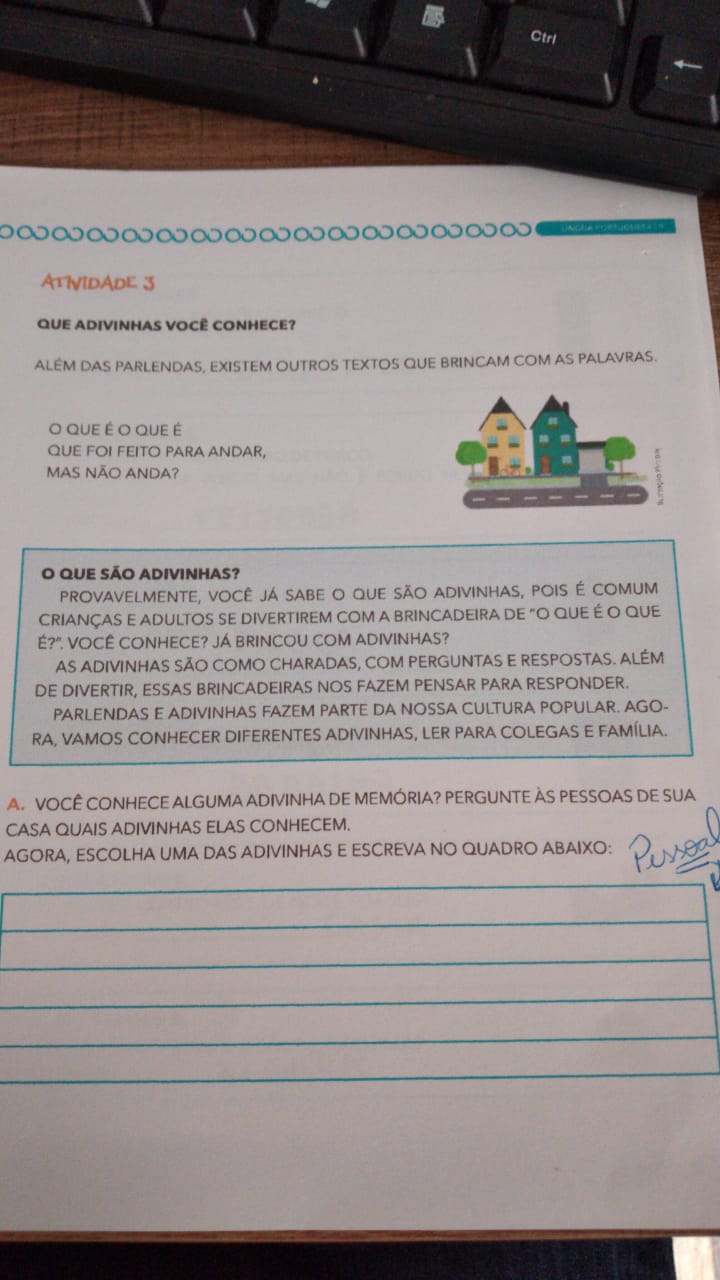 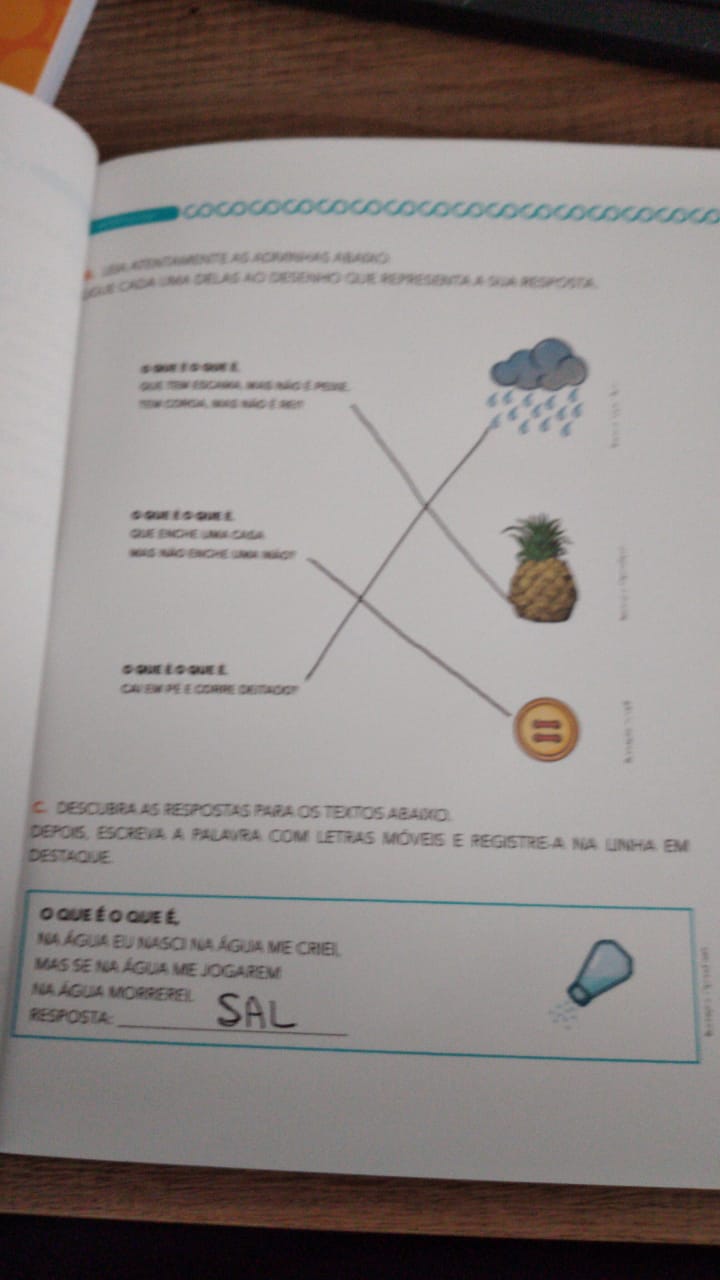 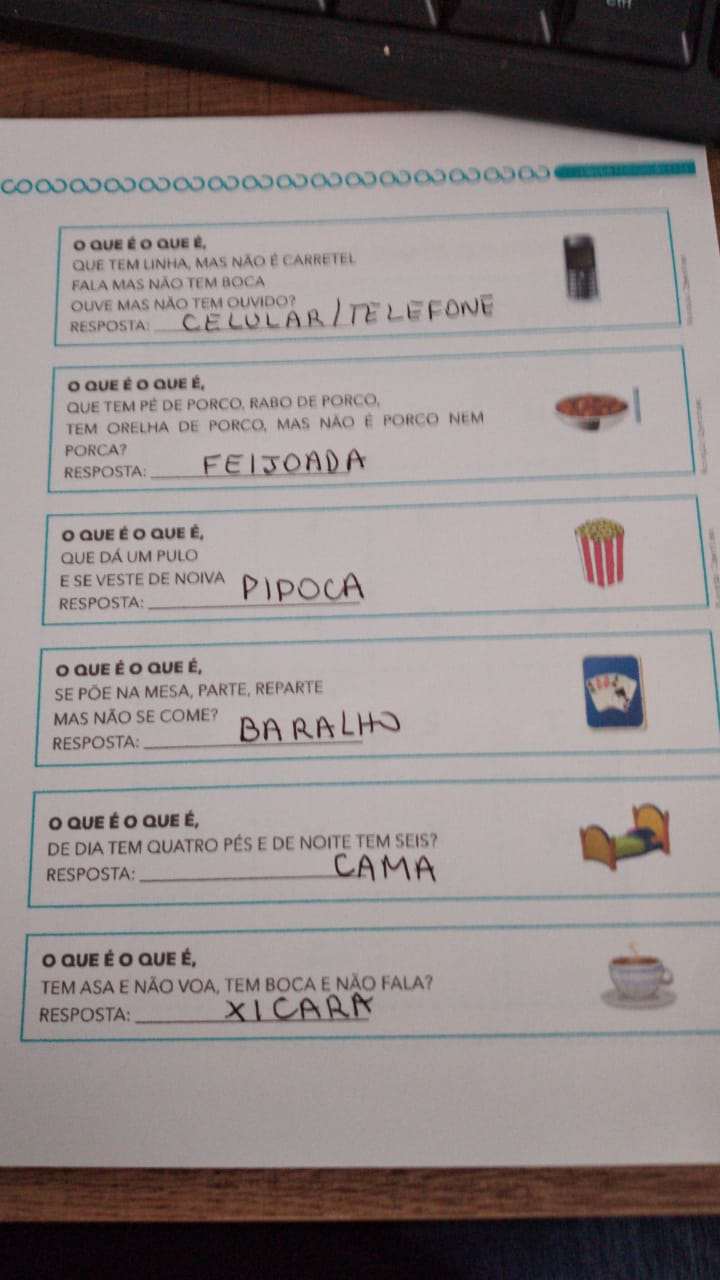 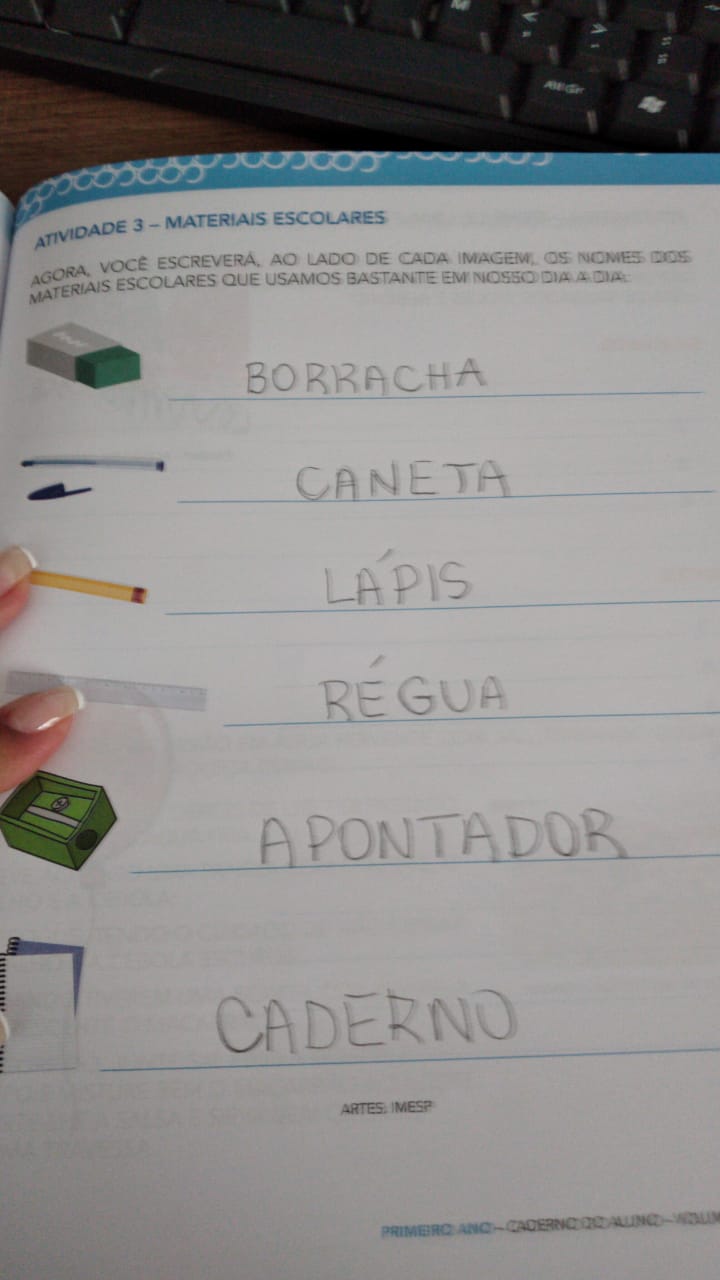 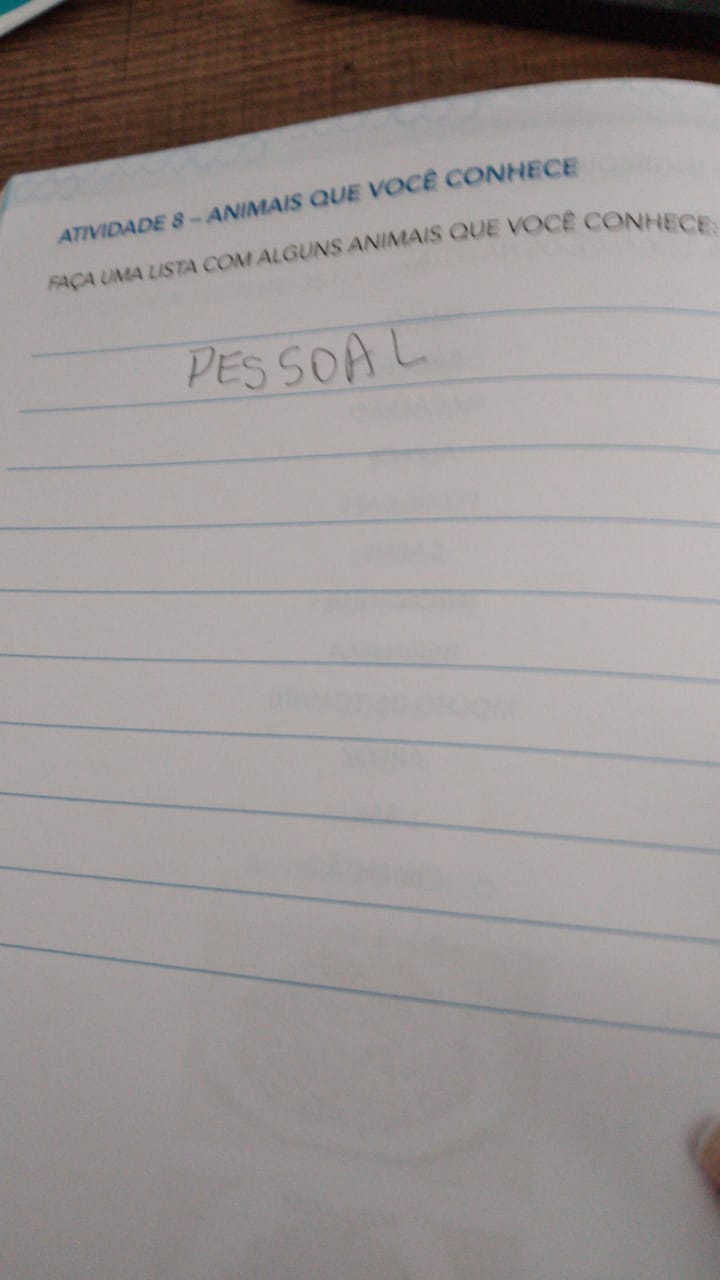 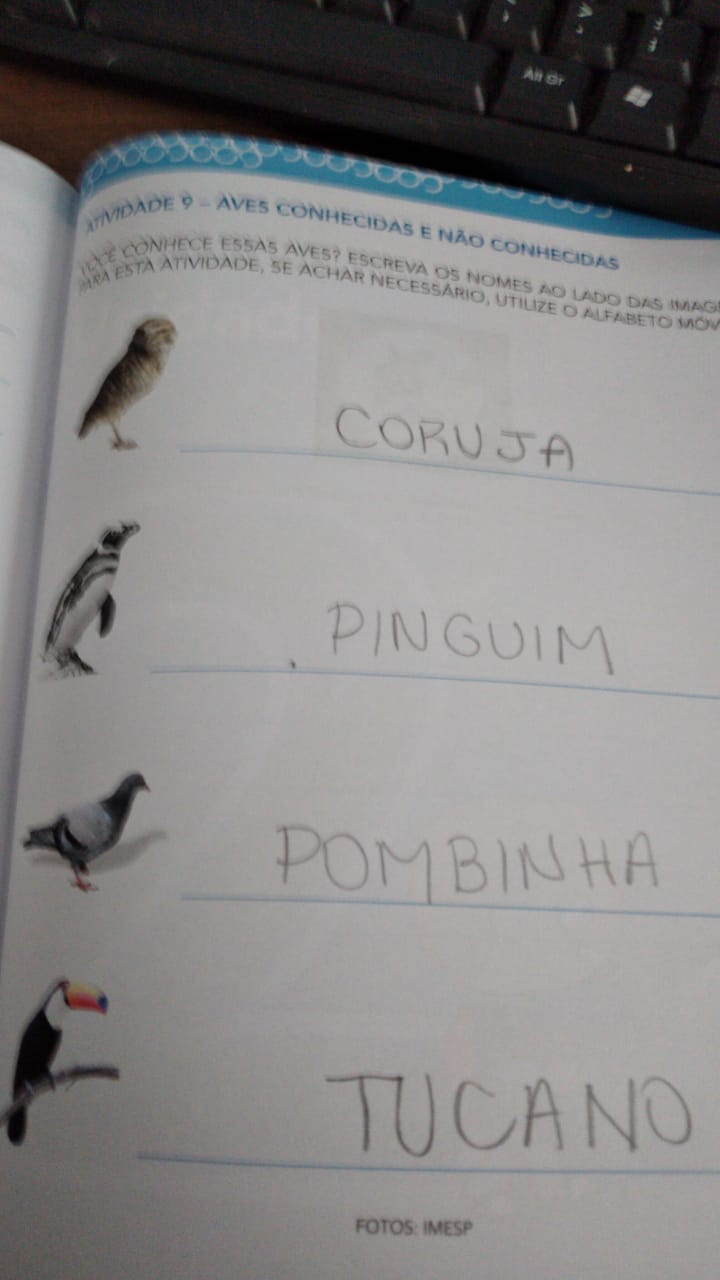 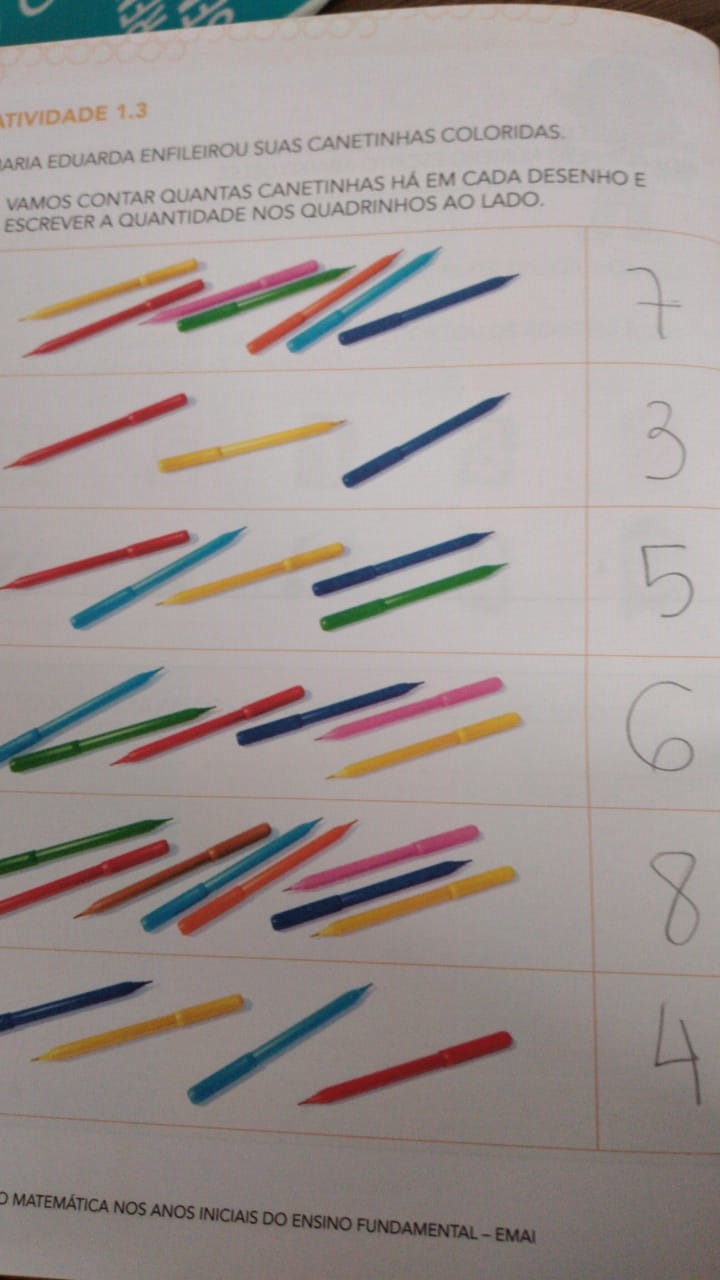 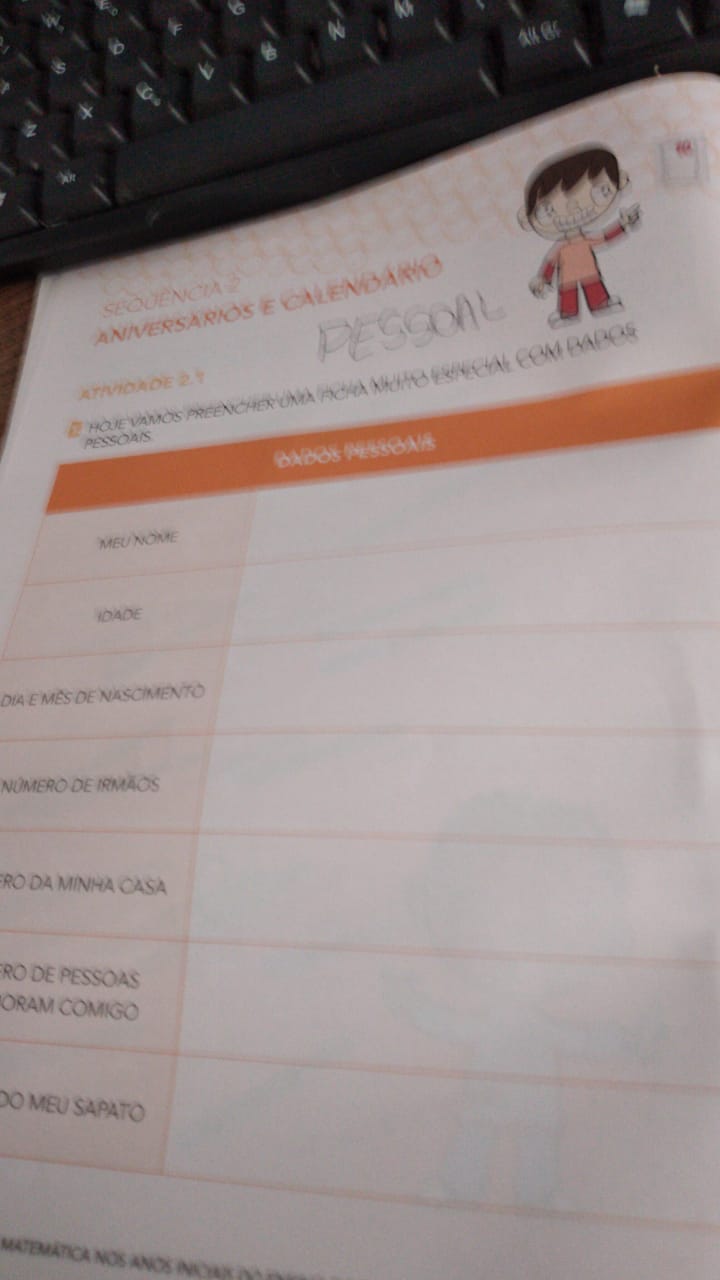 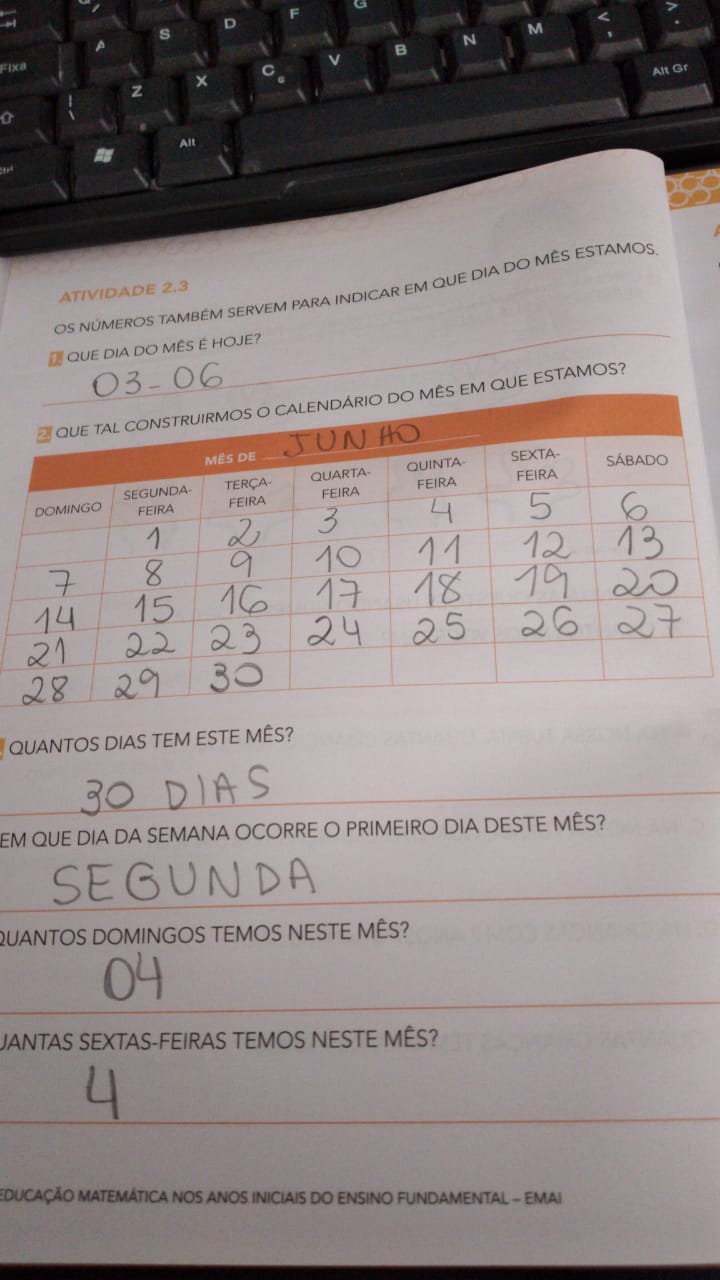 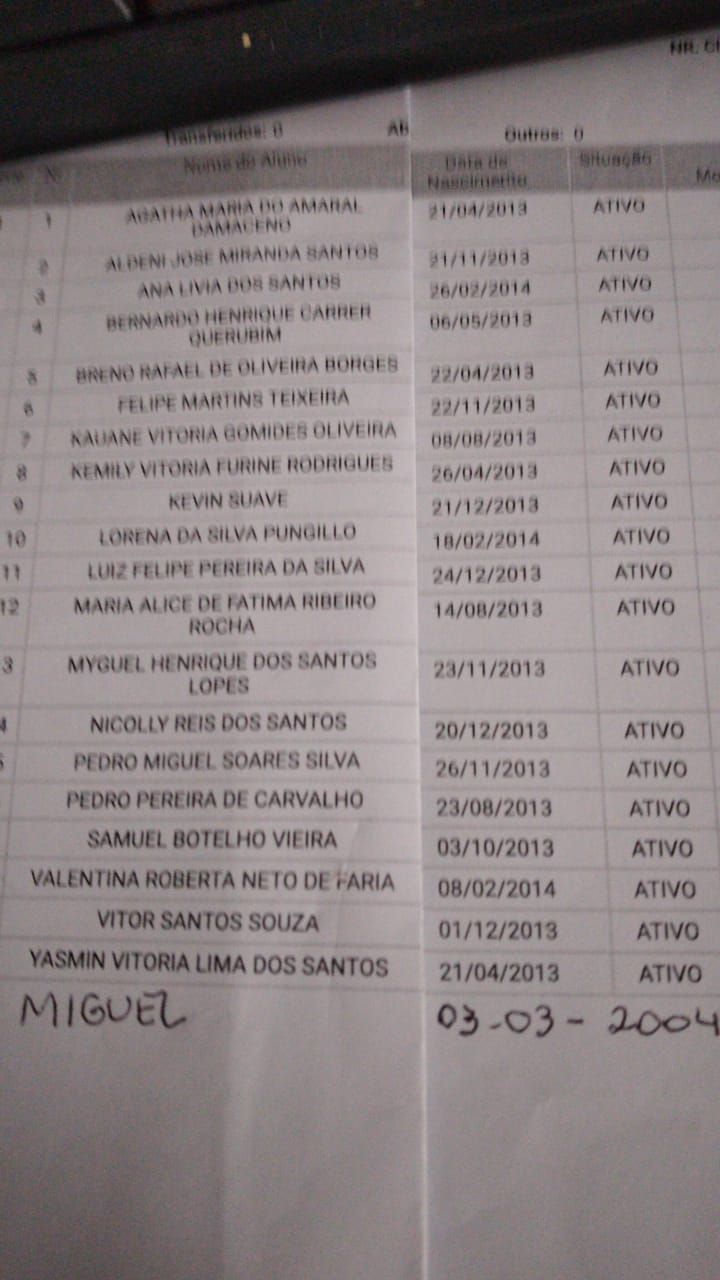 SEGUNDA-FEIRATERÇA-FEIRAQUARTA-FEIRALER E ESCREVER PÁGINA 118- ATIVIDADE 4 LISTA DE ITENS  E UMA FESTA .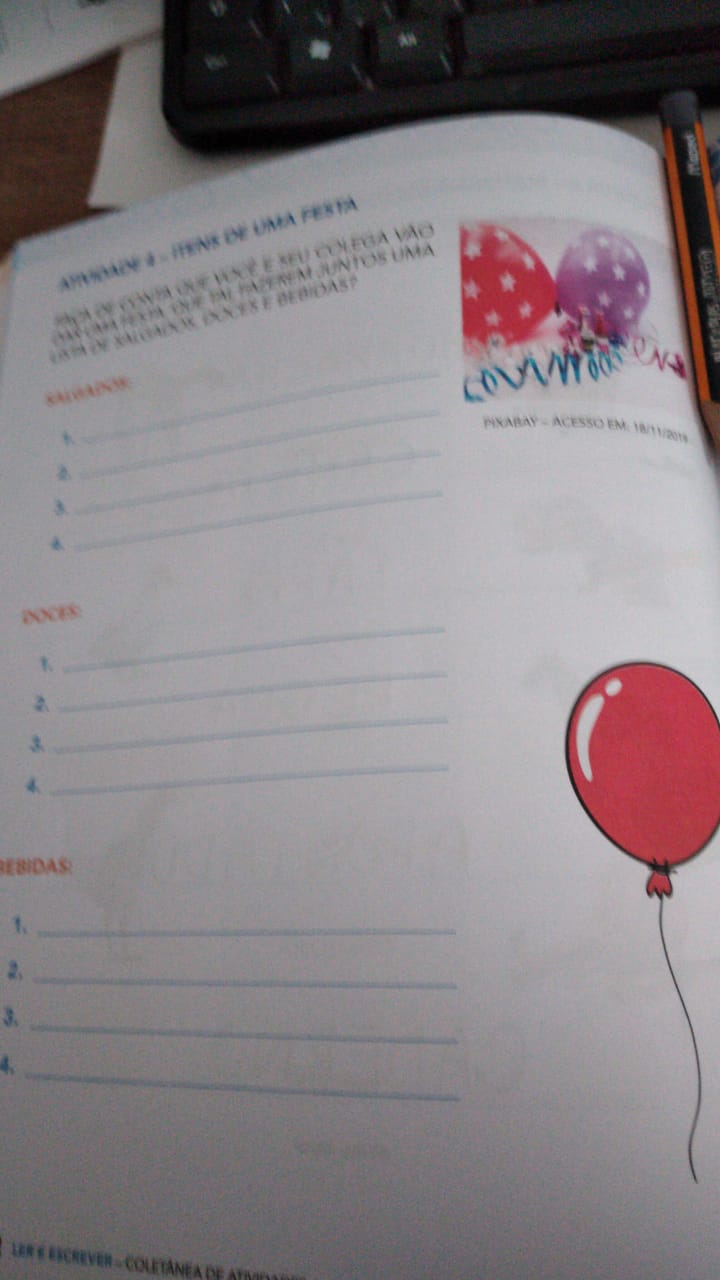 CORREÇÃO DAS ATIVIDADES DE SEGUNDA DIA 1/06/20202-APOSTILA APRENDER SEMPRE DE MATEMÁTICA,SEQUENCIA 2- CALENDARIO 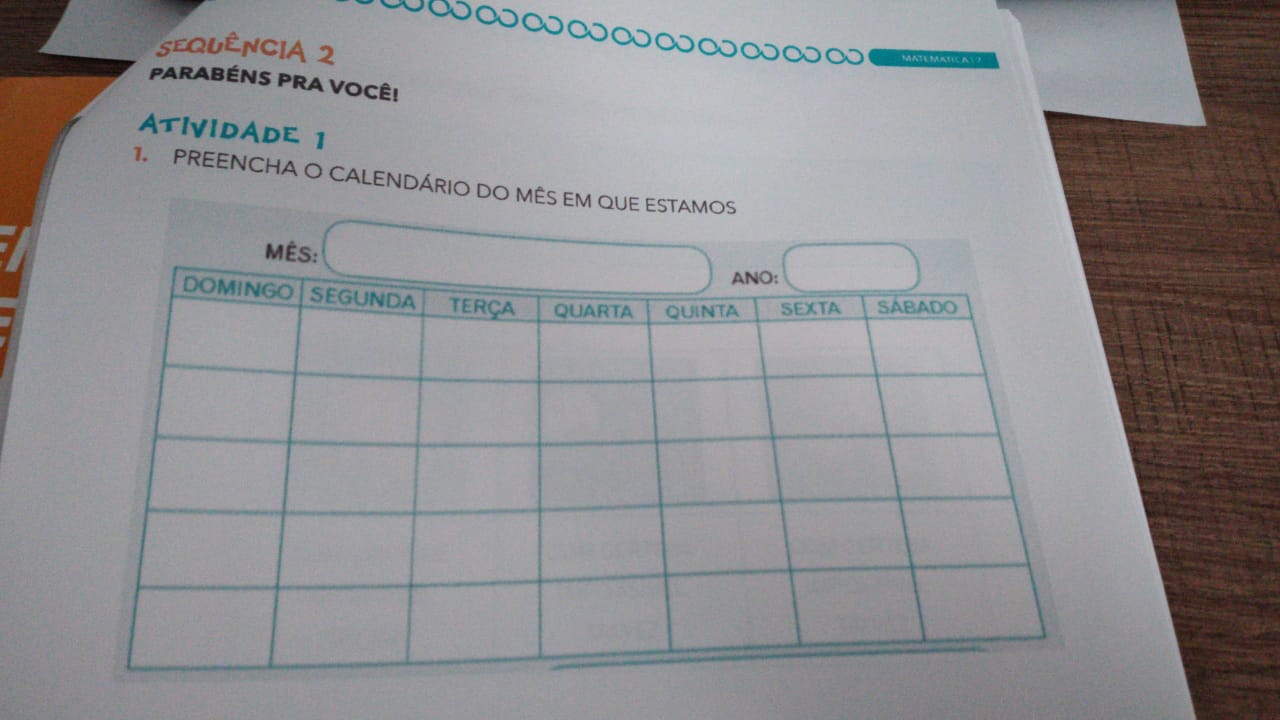 CORREÇÃO DASATIVIDADES DE TERÇA DIA 02/06/2020- EMAI PÁGINAS 17-ATIVIDADE 2.4( ATIVIDADE CALENDÁRIO DO MÊS DE JUNHO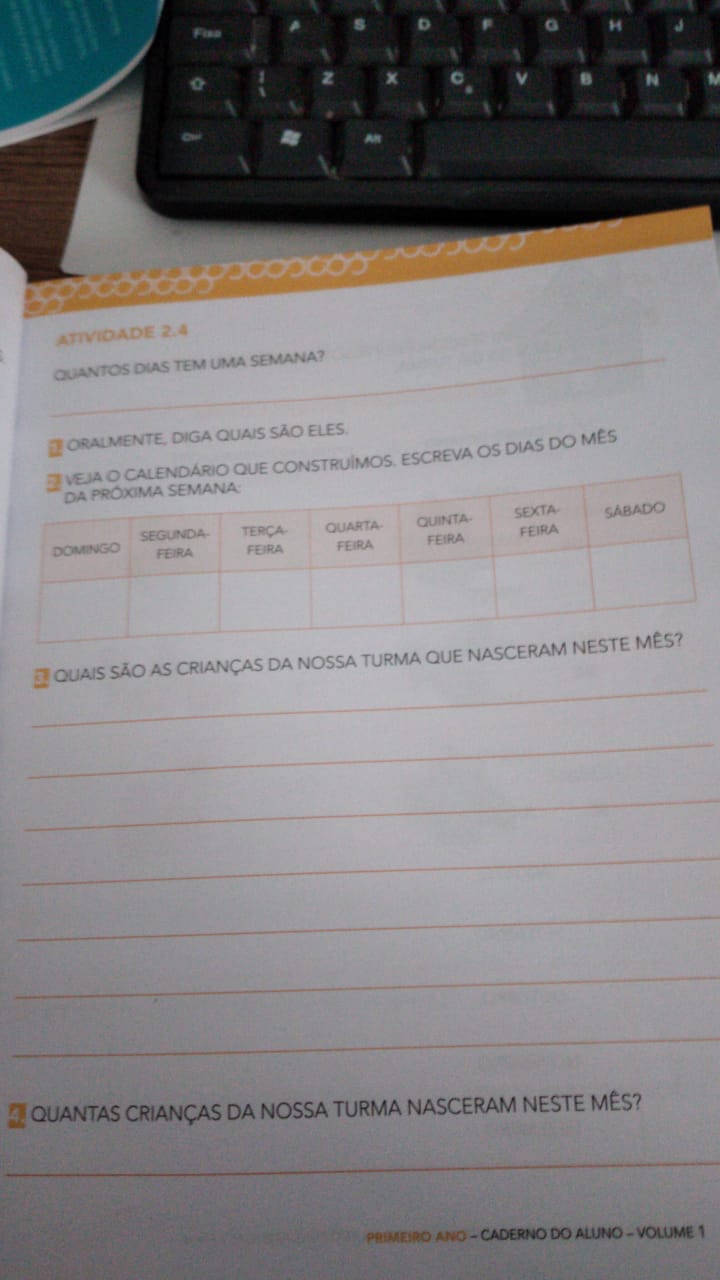 CORREÇÃO DAS ATIVIDADES DE QUARTA DIA 02/06/2020